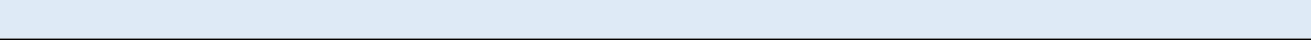 Uwaga: deklaracja dotyczy egzaminu w jednej kwalifikacji, osoba przystępująca do egzaminu w więcej niż jednej kwalifikacji wypełnia deklarację dla każdej kwalifikacji osobnojestem	  uczniem	  słuchaczem	  absolwentem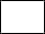 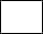 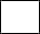 Miejscowość, data	d   d    m  m  r    r  	r	rDane osobowe ucznia/słuchacza/absolwenta (wypełnić drukowanymi literami): Nazwisko: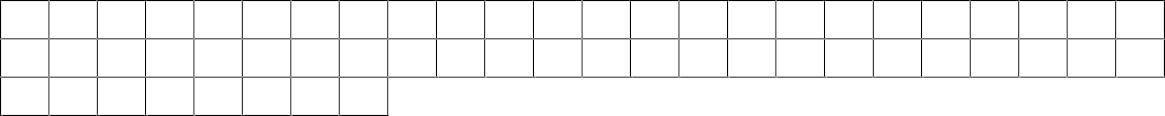 Imię (imiona): Data urodzenia:Numer PESEL:d	d	m	m	r	r	r	rw przypadku braku numeru PESEL - seria i numer paszportu lub innego dokumentu potwierdzającego tożsamość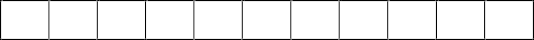 Adres korespondencyjny (wypełnić drukowanymi literami):miejscowość: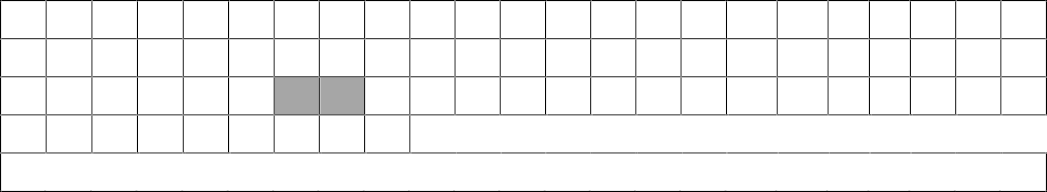 ulica i numer domu kod pocztowy i poczta nr telefonuadres poczty elektronicznejDeklaruję przystąpienie do egzaminu zawodowego w terminie głównym*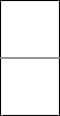 w sesji Zima (deklarację składa się do 15 września 2023 r.)w sesji Lato (deklarację składa się do 7 lutego 2024 r.) lub w przypadku ponownego przystępowania po egzaminie w sesji Zima – w czasie 7 dni od ogłoszenia wyników egzaminu)w kwalifikacji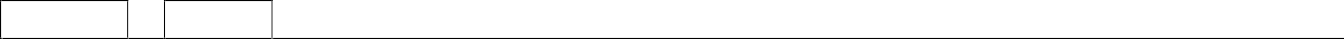 symbol kwalifikacji zgodnyz podstawa programową szkolnictwa branżowegowyodrębnionej w zawodzienazwa kwalifikacji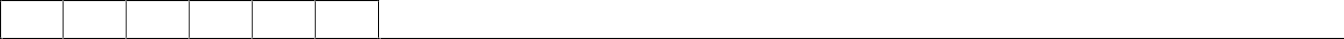 symbol cyfrowy zawodu	nazwa zawoduDo egzaminu będę przystępować*  po raz pierwszy	  po raz kolejny w części pisemnej	  po raz kolejny w części praktycznej	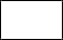 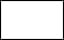 Ubiegam się o dostosowanie warunków egzaminu*   TAK   /    NIE	Do deklaracji dołączam*:Orzeczenie/opinię publicznej poradni psychologiczno-pedagogicznej (w przypadku występowania dysfunkcji)      Zaświadczenie o stanie zdrowia wydane przez lekarza* (w przypadku choroby lub niesprawności czasowej) Świadectwo ukończenia szkoły*właściwe zaznaczyćPotwierdzam przyjęcie deklaracji………………………………………………….Pieczęć szkoły........................................................czytelny podpis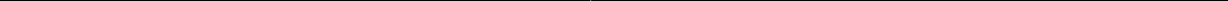 .......................................................data, czytelny podpis osoby przyjmującej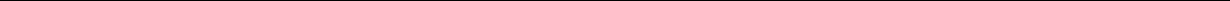 Obowiązek informacyjny wynikający z art. 13 i 14 Rozporządzenia Parlamentu Europejskiego i Rady (UE) 2016/679 z 27 kwietnia 2016 r. w sprawie ochronyosób fizycznych w związku z przetwarzaniem danych osobowych i w sprawie swobodnego przepływu takich danych oraz uchylenia dyrektywy 95/46/WE,    w zakresie przeprowadzania egzaminu zawodowego, zgodnie z przepisami ustawy o systemie oświaty oraz aktami wykonawczymi wydanymi na jej podstawie, zostałspełniony poprzez zamieszczenie klauzuli informacyjnej na stronie internetowej właściwej okręgowej komisji egzaminacyjnej